Информация КГУ «Хромтауская средняя школа№4» о проведении диалоговой площадки на тему «Как не стать жертвой и почему не стоит нападать на других» среди обучающихся 5 – 8 классов	Согласно плану школы по профилактике буллинга среди обучающихся на 2022–2023  учебный год с 20-го по 27 января была запланирована декада «Скажем НЕТ буллингу!». В рамках декады для учащихся 5-8 классов зам. директора по ВР Мукановой А.Ж. была проведена диалоговая площадка на тему «Как не стать жертвой и почему не стоит нападать на других». Цель данного мероприятия: сформировать у обучающихся социальную и коммуникативную компетенции, то есть способность уважать мнение других людей и уметь объяснить свою позицию, эффективно сотрудничать в коллективе.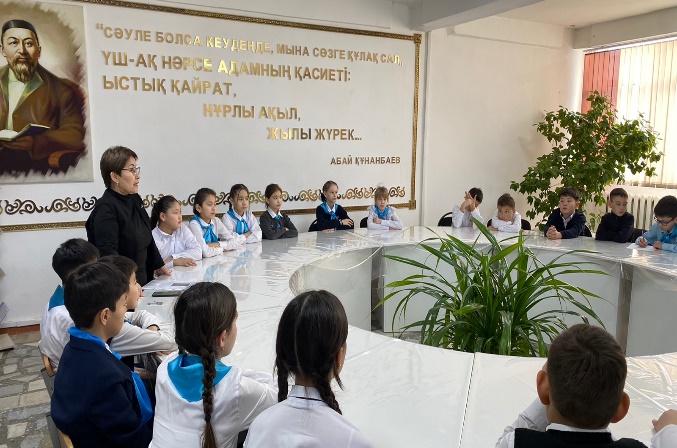 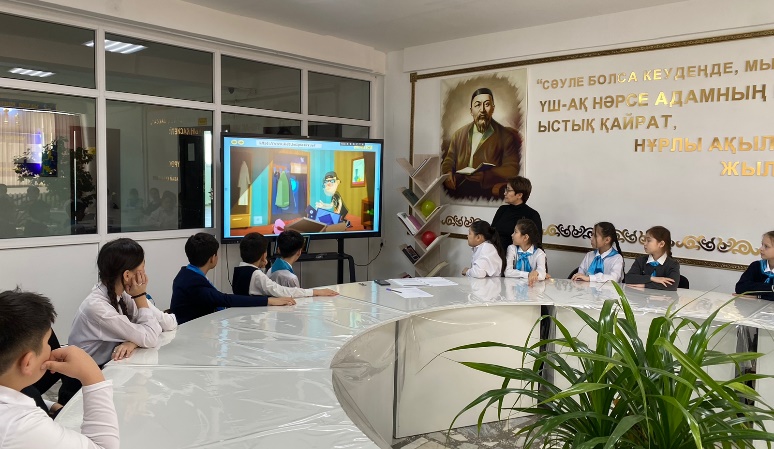 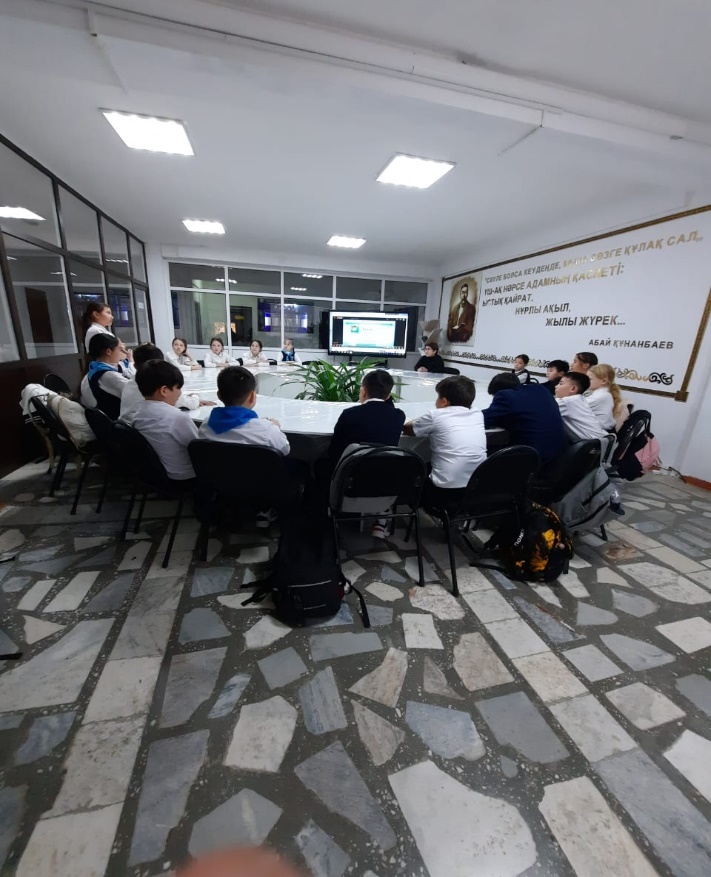 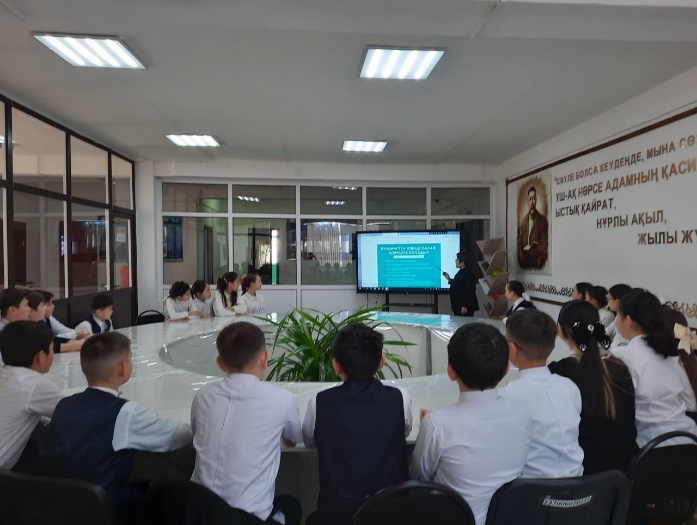 Заместитель директора по ВР:                    Муканова А.Ж.